Kids’ Couscous Salad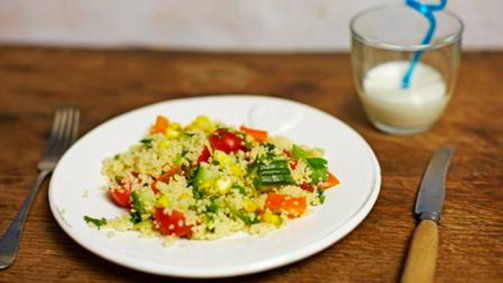 Ingredients¼ cucumber10 cherry tomatoes or 3 larger tomatoes1 pepper, any colour2 spring onions100g sweetcorn, frozen or tinned (drained weight)150g couscoussmall lemon, juice only (you can also use orange)1 tbsp olive oil200ml boiling waterExtras you could try adding:small bunch herbs, such as parsley and coriandersmall handful olives, choppedsmall handful dried fruits such as raisins, sultanas, chopped dried apricotsWhat to do Put the couscous into a large bowl, cover with the boiling water and leave for 10 minutes.Fluff up the couscous with a fork and add the lemon juice and oil.Add the cucumber, tomatoes, pepper, onion and sweetcorn then mix it all together.Enjoy your healthy food!